AYUNTAMIENTO DE EL CASAR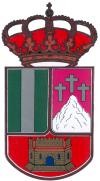 ( GU AD ALAJ A RA )ANEXO 6. ESQUEMA ORIENTATIVO PARA REALIZAR MEMORIA EXPLICATIVA DEL PROGRAMA Y/O ACTIVIDADES SUBVENCIONADAS.ENTIDAD RESPONSABLE DEL PROGRAMA O PERSONADESCRIPCIÓN DE LA ACTIVIDAD O PROYECTO SUBVENCIONADOOBJETIVOSDESCRIPCIÓN DE LAS ACTIVIDADESÁMBITO GEOGRAFICODESTINATARIOSCALENDARIORECURSOS MATERIALES Y HUMANOS (Personal contratado, voluntario)PRESUPUESTO DESGLOSADO DE INGRESOS Y GASTOSIMPORTANTE: El importe total de gastos ha de coincidir con el importe total de IngresosPZ. DE LA CONSTITUCIÓN, 1 19170 EL CASAR (GUADALAJARA) TEL.: 949 33 40 01 -Web: www.elcasar.es Sede electrónica: https://elcasar.sedelectronica.es